			California State University, Los Angeles				Emeriti Association Meeting MinutesThursday, March 9, 2017Time: 12:30-2:45 p.m.Place: SA 110Present: S. Burstein, J. Casanova, M. Cates, D. Dewey, N. Fabris, S. Felszeghy, J. Galvan, A. Gonzalez, D. Keane, D. Klein, D. Margaziotis, B. Sinclair, B. TaylorAbsent: J. Adenika, P Brier, J. Cleman, J. Fisher-Hoult, R. Marshall-Holt, L. Mathy, K. Reilly,  F. Stahl, W. TaylorStan Burstein chaired the meeting in the absence of John ClemanAnnouncements1.1 Alfredo Gonzalez explained the writing class.1.2 Barbara Sinclair inquired about inviting College Deans to our luncheons1.3 Stan Burstein reported that he, Dimitri, Steve and John met with AVP Tosha Pham to discuss ITS related problems that we are having.  Dimitri will give more information in his report.
1.4 Mr. Walter Askin invited a small group of 5 or 6 to his gallery for a personal tour.
 If interested, let John know.1.5 Ellen needs volunteers to write the obituaries for Borman and Jim Boulgarides1.6 Roberto Cantu’s conference will be April 14-15.  Roberto mentioned that he may		     have a funding stream available through the Mexican Consulate.
	1.7 Dimitri reported on an email he received from Connie Wong and Cheryl Simmons,      who teach service learning classes in School of Kinesiology.  They would like to meet
	     with a representative from our committee to see how emeriti can be informed of     opportunities for individual and group exercise on campus.  They stated, “We
	     believe that students learn best through real life/real world experiences. We love
	     the idea of former CSLA professors coming back to benefit from the skills of current    students.  Your members have much to offer also, in terms of insights and 	  	 	    perspectives.” Ms. Wong was referred to John to make suitable arrangements.1.8  Dorothy and Barbara updated the committee on Rosemarie Marshall’s condition.       Barbara gave the address of the hospital where Rosemarie is being treated:        Californian-Pasadena Convalescent Hospital, 120 Bellfontaine St., Pasadena, CA        911051.9  Barbara Sinclair mentioned that our campus, Dominguez Hills and San Diego are       the three highest collectors of Shoes for Souls.  Keep it up; spread the word. Approval of AgendaM/S/P with the addition of item 6.7, Who should be invited to the Emeriti luncheonsApproval of Minutes of  February 9, 2017M/S/P to approve the minutes4.0 Officer and Committee Reports and Recommendations4.1 Vice President for Administration: Stan Burstein4.1.1 Stan mentioned the History of Cal State LA project to VP Mahoney.
She seemed to show interest.  Stan is making contacts on campus to
involve students in writing the history.  More will be reported later.4.2 Vice President for Programs: Jean Adenika 
	In Jean’s absence it is assumed that the planning for the Spring luncheon is 	progressing nicely.	4.3 Treasurer: Marshall Cates		4.3.1 Marshall distributed the Treasurer’s Report.4.3.2 Marshall reported the balance in the checking account is $21,550.184.3.3 The FCU savings account balance is $10,039.17. There are donors’ checks totaling $1595.00 that were picked up today and will be reported on the next month’s report.	4.4 Fiscal Policy Chair: Marshall Cates4.4.1 We have a problem with Life Long Learning’s account being part of our
account as they officially are not affiliated with the campus.  We are working on ways to resolve this problem.4.4.2 Membership: the best time to renew Emeriti Association membership isin May.  It is best to have a separate mailing for membership renewal.
The President’s office will support this. 	4.5 Fellowship Chair: Alfredo Gonzalez4.5.1.  Alfredo reported that the application period for 2017-18 scholarships/
	fellowships is March 6 – 28.  One common application will be matched
	to our fellowships. Reference letters are due April 6; two reminders
	are emailed to faculty who agreed to submit reference letters.  	June 1 is deadline for submitting fellowship recipients to financial	Aid office.  Alfredo asked for volunteers to review applications.
	There will be a reviewer orientation meeting on April 13.4.5.2    Sixteen fellowships can be funded at the $1000.00 level; the
	Mathy fellowship is funded at $2000.004.6 Webmaster: Dimitri Margaziotis 	4.6.1   Dimitri  gave details of the meeting with AVP Pham (item 1.3 above) to 			discuss problems with our listserv and other ITS related issues.
			AVP Pham was receptive to Emeriti needs and she will put in place 			procedures to deal with our problems more efficiently including better 			service of the listserv, addressing needs of our website and 				communicating with ITS  4.6.2  Discussion of software availability for emeriti faculty:		Software for home use is available to faculty with a calstatela.edu email 			address only.  The software distribution is handled by an outside vendor 			(Kivoto) who receives eligible names from the university.  Regular faculty 			are on the approved list automatically if they are on Outlook 365.  Emeriti 		faculty (especially those who are not otherwise employed-teaching by 			the university) may have to be added manually by ITS. Emeriti can make a 		purchase as follows:	1.  Sign on to the myCalstatela portal, https://my.calstatela.edu using 	current CSULA credentials (user name and password).  When you are 	logged in you will see a screen with a panel on the left that looks like this: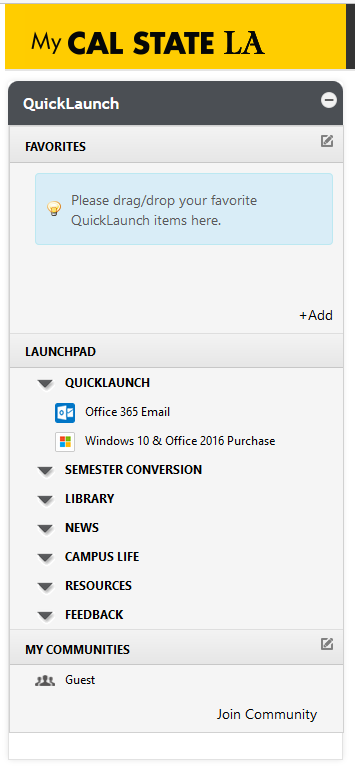 		Note the option “Windows 10 & Office 2016 purchase”, half way down on this 			sample panel.  If you are able to see this line, you are already eligible for the 			purchase of these two software items.  To make a purchase click on this link and 			follow the links for the desired software (under the Microsoft tab) until your 			purchase process is completed.  Download versions of the software are 				downloaded immediately.  Hard copies (DVD) of Office 2016 only, if desired, will 			be mailed by the vendor within 4-6 weeks (download versions are ~$10, DVDs 			are ~$14).  In order to purchase the DVD, one must purchase the download 			version first. 		If you don’t see the line “Windows 10 & Office 2016 purchase”, your email 			address will need to be supplied to ITS so that you may be added to Kivoto’s 			approved list.  You may do this on your own by visiting the ITS Help Desk (ground 		floor, Library Palmer Wing) with your campus ID card and asking the Help Desk 			to add your name/email address.  Alternately, you may give your email address 			to the Emeriti Association president who, in turn, will forward it to ITS.  Once this 		is done, you will be able to see the “Windows 10 & Office 2016 purchase” line 			and proceed from there.  Additional software from companies other than 			Microsoft are also available through this process.
		4.7 Emeritimes Editorial Board Chair: Frieda Stahl (absent; no report)5.0 Old Business
	5.1 Emeriti Fellowships/Scholarship 
	5.1.1 The number of fellowship awards for 2016-17 will be 16 fellowships	5.1.2 Alfredo moved two recommendations from the ad hoc Fellowship
		Procedures and Practices Committee (Cleman, Galvan, Gonzalez).
		 a) M/S What are currently referred to as Emeriti Fellowships be given one of the 		two following designations as determined by the members who selected the 			fellowship recipients based on the distinctive characteristics of the recipient:
		* Emeriti Association Golden Eagle Fellowship for Academic Excellence
		and Service
		Or
		* Emeriti Association Fellowship for Outstanding Achievement and Commitment 			to (insert what distinguished this candidate to the fellowship reviewer)	
		After much discussion, it was
		M/S/P To make a substitute motion
		M/S/P What are currently referred to as Emeriti Fellowships  be renamed Emeriti 		Association Fellowship for Academic Excellence in (the Student’s Area of Study).
		 b) The following criteria are being proposed, respectively, for each of the 			following named Emeriti Fellowships:
		* James M. Rosser: Major in science, public administration, or education and 			evidence of interest in public service and/or athletics.
		*Sidney Albert: Major in Philosophy, Literature, Theater, or other area
		of humanities. 
  	  	Carol Smallenburg: Major in any area of education
		Jane Matson: Major in Counselor Education or other area of counseling or 			social service.
       	M/S Carol Smallenburg criteria be amended to focus on her work in
	secondary education social sciences, global, urban and multicultural education
	 M/S/P to postpone discussion until our next meeting.

M/S/P to extend the meeting for 5 minutes.Adjournment at 2:55 p.m.Submitted by Dorothy Keane 